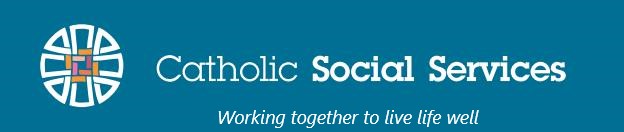 Referral to servicesInitial ContactSecond Contact and Clarification of serviceName:Name:Name:       M/F       M/FDate:Date:Date:Date:Email:Email:Email:Email:Email:By phone  □   email    □    Mail      □Walk in     □   Text       □    Other   □By phone  □   email    □    Mail      □Walk in     □   Text       □    Other   □By phone  □   email    □    Mail      □Walk in     □   Text       □    Other   □By phone  □   email    □    Mail      □Walk in     □   Text       □    Other   □Phone  numbers                                       CellPhone  numbers                                       CellPhone  numbers                                       CellAddress:Address:Address:Address:Address:Address:Best time to callBest time to callBest time to callWould you like a text first? Would you like a text first? Would you like a text first? Would you like a text first? Would you like a text first? Would you like a text first? Permission to leave message:  Yes   □   No   □ Permission to leave message:  Yes   □   No   □ Permission to leave message:  Yes   □   No   □ Permission to text:  Yes   □  No   □Permission to text:  Yes   □  No   □Permission to text:  Yes   □  No   □Permission to text:  Yes   □  No   □Permission to text:  Yes   □  No   □Permission to text:  Yes   □  No   □PROGRAMME/SERVICE initially identifiedPROGRAMME/SERVICE initially identifiedPROGRAMME/SERVICE initially identifiedPROGRAMME/SERVICE initially identifiedPROGRAMME/SERVICE initially identifiedPROGRAMME/SERVICE initially identifiedPROGRAMME/SERVICE initially identifiedPROGRAMME/SERVICE initially identifiedPROGRAMME/SERVICE initially identifiedCentral Otago CounsellingIndividualIndividualCoupleCoupleCentral Community WorkSeasons for GrowthAdultAdultChildChildSupervisionIf this referral is from another professional please identify hereIf this referral is from another professional please identify hereIf this referral is from another professional please identify hereIf this referral is from another professional please identify hereIf this referral is from another professional please identify hereIf this referral is from another professional please identify hereIf this referral is from another professional please identify hereIf this referral is from another professional please identify hereIf this referral is from another professional please identify hereProfessional nameProfessional nameProfessional nameContact (phone)EmailContact (phone)EmailContact (phone)EmailContact (phone)EmailContact (phone)EmailContact (phone)EmailOrganisationOrganisationOrganisationOrganisationOrganisationOrganisationOrganisationOrganisationOrganisationWhere appropriate have you explained that we will make contact within 5 working days and that the staff member will discuss with them when they can expect to receive service? □ Where appropriate have you explained that we will make contact within 5 working days and that the staff member will discuss with them when they can expect to receive service? □ Where appropriate have you explained that we will make contact within 5 working days and that the staff member will discuss with them when they can expect to receive service? □ Where appropriate have you explained that we will make contact within 5 working days and that the staff member will discuss with them when they can expect to receive service? □ Where appropriate have you explained that we will make contact within 5 working days and that the staff member will discuss with them when they can expect to receive service? □ Where appropriate have you explained that we will make contact within 5 working days and that the staff member will discuss with them when they can expect to receive service? □ Where appropriate have you explained that we will make contact within 5 working days and that the staff member will discuss with them when they can expect to receive service? □ Where appropriate have you explained that we will make contact within 5 working days and that the staff member will discuss with them when they can expect to receive service? □ Where appropriate have you explained that we will make contact within 5 working days and that the staff member will discuss with them when they can expect to receive service? □ Other:Other:Other:Other:Other:Other:Other:Other:Other:Name of Staff member taking referralName of Staff member taking referralName of Staff member taking referralName of Staff member taking referralName of Staff member taking referralName of Staff member taking referralName of Staff member taking referralName of Staff member taking referralName of Staff member taking referralAllocated to (Staff/programme name) Allocated to (Staff/programme name) Allocated to (Staff/programme name) Allocated to (Staff/programme name) Allocated to (Staff/programme name) Allocated to (Staff/programme name) Allocated to (Staff/programme name) DateDateTime Taken Time Taken Date of second contactDate of second contactDate of second contactDate of second contactDate of second contactDate of second contactName of Staff MemberName of Staff MemberName of Staff MemberName of Staff MemberName of Staff MemberName of Staff MemberName of Staff MemberDate of BirthDate of BirthDate of BirthDate of BirthDate of BirthDate of BirthGender              M / F / T / or………………………..Gender              M / F / T / or………………………..Gender              M / F / T / or………………………..Gender              M / F / T / or………………………..Gender              M / F / T / or………………………..Gender              M / F / T / or………………………..Gender              M / F / T / or………………………..EthnicityEthnicityEthnicityEthnicityIwiIwiIwiIwiIwiIwiSecondary IwiSecondary IwiSecondary IwiCountry of Origin (if appropriate) Country of Origin (if appropriate) Country of Origin (if appropriate) Country of Origin (if appropriate) Country of Origin (if appropriate) NHI (if appropriate)NHI (if appropriate)NHI (if appropriate)NHI (if appropriate)NHI (if appropriate)NHI (if appropriate)NHI (if appropriate)NHI (if appropriate)Presenting Issue(s)Alcohol / Drugs / Other Addictions Disability – Intellectual / PhysicalFamily Violence Financial issues Food/Housing issues Grief and Loss Presenting Issue(s)Alcohol / Drugs / Other Addictions Disability – Intellectual / PhysicalFamily Violence Financial issues Food/Housing issues Grief and Loss Presenting Issue(s)Alcohol / Drugs / Other Addictions Disability – Intellectual / PhysicalFamily Violence Financial issues Food/Housing issues Grief and Loss Presenting Issue(s)Alcohol / Drugs / Other Addictions Disability – Intellectual / PhysicalFamily Violence Financial issues Food/Housing issues Grief and Loss Presenting Issue(s)Alcohol / Drugs / Other Addictions Disability – Intellectual / PhysicalFamily Violence Financial issues Food/Housing issues Grief and Loss Mental Health (Anxiety / Depression / otherParentingPhysical HealthRelationship ConflictSocial Support needsStatutory Requirement (MCOT/Court)TraumaMental Health (Anxiety / Depression / otherParentingPhysical HealthRelationship ConflictSocial Support needsStatutory Requirement (MCOT/Court)TraumaMental Health (Anxiety / Depression / otherParentingPhysical HealthRelationship ConflictSocial Support needsStatutory Requirement (MCOT/Court)TraumaMental Health (Anxiety / Depression / otherParentingPhysical HealthRelationship ConflictSocial Support needsStatutory Requirement (MCOT/Court)TraumaMental Health (Anxiety / Depression / otherParentingPhysical HealthRelationship ConflictSocial Support needsStatutory Requirement (MCOT/Court)TraumaMental Health (Anxiety / Depression / otherParentingPhysical HealthRelationship ConflictSocial Support needsStatutory Requirement (MCOT/Court)TraumaMental Health (Anxiety / Depression / otherParentingPhysical HealthRelationship ConflictSocial Support needsStatutory Requirement (MCOT/Court)TraumaMental Health (Anxiety / Depression / otherParentingPhysical HealthRelationship ConflictSocial Support needsStatutory Requirement (MCOT/Court)TraumaReferral made by client    □	Other  □           How did they come to us?Referral made by client    □	Other  □           How did they come to us?Referral made by client    □	Other  □           How did they come to us?Referral made by client    □	Other  □           How did they come to us?Referral made by client    □	Other  □           How did they come to us?Referral made by client    □	Other  □           How did they come to us?Referral made by client    □	Other  □           How did they come to us?Referral made by client    □	Other  □           How did they come to us?Referral made by client    □	Other  □           How did they come to us?Referral made by client    □	Other  □           How did they come to us?Referral made by client    □	Other  □           How did they come to us?Referral made by client    □	Other  □           How did they come to us?Referral made by client    □	Other  □           How did they come to us?Other Interested Parties  eg, Mental Health □ MCOT □ Education □ Legal □ Social Service □ Other □ Other Interested Parties  eg, Mental Health □ MCOT □ Education □ Legal □ Social Service □ Other □ Other Interested Parties  eg, Mental Health □ MCOT □ Education □ Legal □ Social Service □ Other □ Other Interested Parties  eg, Mental Health □ MCOT □ Education □ Legal □ Social Service □ Other □ Other Interested Parties  eg, Mental Health □ MCOT □ Education □ Legal □ Social Service □ Other □ Other Interested Parties  eg, Mental Health □ MCOT □ Education □ Legal □ Social Service □ Other □ Other Interested Parties  eg, Mental Health □ MCOT □ Education □ Legal □ Social Service □ Other □ Other Interested Parties  eg, Mental Health □ MCOT □ Education □ Legal □ Social Service □ Other □ Other Interested Parties  eg, Mental Health □ MCOT □ Education □ Legal □ Social Service □ Other □ Other Interested Parties  eg, Mental Health □ MCOT □ Education □ Legal □ Social Service □ Other □ Other Interested Parties  eg, Mental Health □ MCOT □ Education □ Legal □ Social Service □ Other □ Other Interested Parties  eg, Mental Health □ MCOT □ Education □ Legal □ Social Service □ Other □ Other Interested Parties  eg, Mental Health □ MCOT □ Education □ Legal □ Social Service □ Other □ NameNameNameContact (phone/email)Contact (phone/email)Contact (phone/email)Contact (phone/email)Contact (phone/email)OrganisationOrganisationOrganisationOrganisationPermission to Contact   □Other relevant services involved?	Other relevant services involved?	Other relevant services involved?	Other relevant services involved?	Other relevant services involved?	Other relevant services involved?	Other relevant services involved?	Other relevant services involved?	Other relevant services involved?	Other relevant services involved?	Other relevant services involved?	Other relevant services involved?	Other relevant services involved?	Income            Waged □   Part Benefit □   Benefit   □    No income   □  Weekly Household Income    <$300 □   $300-$600  □  $600-$900  □   $900 - $1200  □   >$1200 □Income            Waged □   Part Benefit □   Benefit   □    No income   □  Weekly Household Income    <$300 □   $300-$600  □  $600-$900  □   $900 - $1200  □   >$1200 □Income            Waged □   Part Benefit □   Benefit   □    No income   □  Weekly Household Income    <$300 □   $300-$600  □  $600-$900  □   $900 - $1200  □   >$1200 □Income            Waged □   Part Benefit □   Benefit   □    No income   □  Weekly Household Income    <$300 □   $300-$600  □  $600-$900  □   $900 - $1200  □   >$1200 □Income            Waged □   Part Benefit □   Benefit   □    No income   □  Weekly Household Income    <$300 □   $300-$600  □  $600-$900  □   $900 - $1200  □   >$1200 □Income            Waged □   Part Benefit □   Benefit   □    No income   □  Weekly Household Income    <$300 □   $300-$600  □  $600-$900  □   $900 - $1200  □   >$1200 □Income            Waged □   Part Benefit □   Benefit   □    No income   □  Weekly Household Income    <$300 □   $300-$600  □  $600-$900  □   $900 - $1200  □   >$1200 □Income            Waged □   Part Benefit □   Benefit   □    No income   □  Weekly Household Income    <$300 □   $300-$600  □  $600-$900  □   $900 - $1200  □   >$1200 □Income            Waged □   Part Benefit □   Benefit   □    No income   □  Weekly Household Income    <$300 □   $300-$600  □  $600-$900  □   $900 - $1200  □   >$1200 □Income            Waged □   Part Benefit □   Benefit   □    No income   □  Weekly Household Income    <$300 □   $300-$600  □  $600-$900  □   $900 - $1200  □   >$1200 □Income            Waged □   Part Benefit □   Benefit   □    No income   □  Weekly Household Income    <$300 □   $300-$600  □  $600-$900  □   $900 - $1200  □   >$1200 □Income            Waged □   Part Benefit □   Benefit   □    No income   □  Weekly Household Income    <$300 □   $300-$600  □  $600-$900  □   $900 - $1200  □   >$1200 □Income            Waged □   Part Benefit □   Benefit   □    No income   □  Weekly Household Income    <$300 □   $300-$600  □  $600-$900  □   $900 - $1200  □   >$1200 □Family/Whanau Composition: (T=together, S= Separated, SH= Shared Care, SU= Supervised contact)Family/Whanau Composition: (T=together, S= Separated, SH= Shared Care, SU= Supervised contact)Family/Whanau Composition: (T=together, S= Separated, SH= Shared Care, SU= Supervised contact)Family/Whanau Composition: (T=together, S= Separated, SH= Shared Care, SU= Supervised contact)Family/Whanau Composition: (T=together, S= Separated, SH= Shared Care, SU= Supervised contact)Family/Whanau Composition: (T=together, S= Separated, SH= Shared Care, SU= Supervised contact)Family/Whanau Composition: (T=together, S= Separated, SH= Shared Care, SU= Supervised contact)Family/Whanau Composition: (T=together, S= Separated, SH= Shared Care, SU= Supervised contact)Family/Whanau Composition: (T=together, S= Separated, SH= Shared Care, SU= Supervised contact)Family/Whanau Composition: (T=together, S= Separated, SH= Shared Care, SU= Supervised contact)Family/Whanau Composition: (T=together, S= Separated, SH= Shared Care, SU= Supervised contact)Family/Whanau Composition: (T=together, S= Separated, SH= Shared Care, SU= Supervised contact)Family/Whanau Composition: (T=together, S= Separated, SH= Shared Care, SU= Supervised contact)NameDate of BirthDate of BirthDate of BirthDate of BirthDate of BirthDate of BirthRelationship to ClientRelationship to ClientRelationship to ClientRelationship to ClientContact (T/S/SH/SU)Contact (T/S/SH/SU)Other relevant InformationOther relevant InformationOther relevant InformationOther relevant InformationOther relevant InformationOther relevant InformationOther relevant InformationOther relevant InformationOther relevant InformationOther relevant InformationOther relevant InformationOther relevant InformationOther relevant InformationDoes the client understand the next step in the process?                                    □Have you explained our fee structure and the application of subsidies?           □Did you explain that the information we take is private and confidential?       □Does the client understand the next step in the process?                                    □Have you explained our fee structure and the application of subsidies?           □Did you explain that the information we take is private and confidential?       □Does the client understand the next step in the process?                                    □Have you explained our fee structure and the application of subsidies?           □Did you explain that the information we take is private and confidential?       □Does the client understand the next step in the process?                                    □Have you explained our fee structure and the application of subsidies?           □Did you explain that the information we take is private and confidential?       □Does the client understand the next step in the process?                                    □Have you explained our fee structure and the application of subsidies?           □Did you explain that the information we take is private and confidential?       □Does the client understand the next step in the process?                                    □Have you explained our fee structure and the application of subsidies?           □Did you explain that the information we take is private and confidential?       □Does the client understand the next step in the process?                                    □Have you explained our fee structure and the application of subsidies?           □Did you explain that the information we take is private and confidential?       □Does the client understand the next step in the process?                                    □Have you explained our fee structure and the application of subsidies?           □Did you explain that the information we take is private and confidential?       □Does the client understand the next step in the process?                                    □Have you explained our fee structure and the application of subsidies?           □Did you explain that the information we take is private and confidential?       □Does the client understand the next step in the process?                                    □Have you explained our fee structure and the application of subsidies?           □Did you explain that the information we take is private and confidential?       □Does the client understand the next step in the process?                                    □Have you explained our fee structure and the application of subsidies?           □Did you explain that the information we take is private and confidential?       □Does the client understand the next step in the process?                                    □Have you explained our fee structure and the application of subsidies?           □Did you explain that the information we take is private and confidential?       □Does the client understand the next step in the process?                                    □Have you explained our fee structure and the application of subsidies?           □Did you explain that the information we take is private and confidential?       □PLAN – confirm service assigned to and next steps.PLAN – confirm service assigned to and next steps.PLAN – confirm service assigned to and next steps.PLAN – confirm service assigned to and next steps.PLAN – confirm service assigned to and next steps.PLAN – confirm service assigned to and next steps.PLAN – confirm service assigned to and next steps.PLAN – confirm service assigned to and next steps.PLAN – confirm service assigned to and next steps.PLAN – confirm service assigned to and next steps.PLAN – confirm service assigned to and next steps.PLAN – confirm service assigned to and next steps.PLAN – confirm service assigned to and next steps.To be uploaded to PAUA as Referral/EnquiryTo be uploaded to PAUA as Referral/EnquiryDate:Date:Date:Date:Date:Date:Date:Client Number:Client Number:Client Number:Client Number:To be uploaded to PAUA as Referral/EnquiryTo be uploaded to PAUA as Referral/EnquiryTime Taken (Contact):Time Taken (Contact):Time Taken (Contact):Time Taken (Contact):Time Taken (Contact):Time Taken (Contact):Time Taken (Contact):Time Taken (Uploading):Time Taken (Uploading):Time Taken (Uploading):Time Taken (Uploading):